           Somerset County Health Department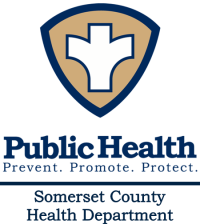          8928 Sign Post Road, Suite 2, Westover, Maryland 21871    443.523.1700  Fax 410.651.5680  TDD 1-800-735-2258            Health Officer Lori Brewster, MS, APRN/BC, LCADCFEE: 	Category 1 & 2 $300					DATE: ____________ APPLICATION FOR PERMIT TO OPERATE A FOOD SERVICE FACILITYApplication is hereby made to operate a food service facility in accordance with COMAR 10.15.03 Regulations Governing Food Service Facilities.FACILITY INFORMATIONFACILITY NAME: _____________________________________________________ FACILITY ADDRESS: __________________________________________________ TOWN: _______________________, MARYLAND ZIP CODE: ___________ MAILING ADDRESS: __________________________________________________ TOWN: _______________________, MARYLAND ZIP CODE: ___________ FACILITY PHONE NUMBER: __________________________________ FACILITY FAX NUMBER: ____________________________________ NORMAL DAYS/HOURS OPEN FOR BUSINESS: _____________________________ Operation is: 	_____Permanent		 _____Seasonal (From__________ To__________) Water Supply: _____Public _____Private 		Sewage Disposal: _____ Public _____Private Federal Employer ID Number (EIN):	 ___________________________________ (required)OWNER INFORMATIONOWNER OF BUSINESS: ________________________________________________________ OWNER’S MAILING ADDRESS: __________________________________________ TOWN: ______________________ STATE: _______________ ZIP CODE: ______ OWNER’S PHONE NUMBER: _________________________________ Signature of Applicant: _______________________________Title: ____________ *******************************************************************Official Use Only ID NUMBER: ______________________ DATE ISSUED: ____________________________ CATEGORY #: _____________________ DATE EXPIRES: ___________________________